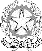 Ministero dell’Istruzione, dell’Università e della RicercaUfficio Scolastico Regionale per il LazioISTITUTO STATALE D’ISTRUZIONE SUPERIORE DI VIA DELL'IMMACOLATA, 47Liceo classico, artistico e delle scienze umane Via dell’Immacolata, 47 - 00053 Civitavecchia (RM) Distretto n° 29 - RMIS10100RTel. 06121124295email: rmis10100r@istruzione.it - pec: rmis10100r@pec.istruzione.itProposta dinuova adozione di libro di testoper l’a.s. 20…… - 20…….La sottoscritta ……………………. docente nell’a.s. ……………………. della classe ……………… - indirizzo……………………………….	raffrontati i testi ricevuti in saggio con quelli già in uso, considerate le decisioni assunte nella riunione del Dipartimento, vista la Circolare interna in materia,proponeper la classe ………. sez. ………. indirizzo ………………..dell’a.s. 20…… - 20……l’adozione del seguente libro di testo:Motivazioni della nuova adozioneLe caratteristiche del testo, che ne rendono opportuna la scelta in relazione agli obiettivi da perseguire, ai programmi di insegnamento, agli obiettivi della programmazione didattica ed educativa prevista dal POF, sono così riassumibili in relazione ai criteri di valutazione riportati nel D.M. 8.4.2009 n. 41- Allegato 1, C.M.n. 16/2009 e C.M. n. 18 del 9.2.2012, assunti dal Collegio dei docenti [barrare le voci che interessano]: coerenza con le indicazioni del POF e con le Nuove Indicazioni Nazionali per i Licei;corretta impostazione, scientifica ed epistemologica, degli argomenti trattati; sviluppo dei contenuti fondamentali della disciplina;organicità nella presentazione e chiarezza nell’esposizione;scansione degli argomenti adeguata al monte ore annuale della disciplina; coerenza della distribuzione del contenuto nei volumi delle varie classi;presenza di comprensibili nessi interni e dei collegamenti indispensabili con altre discipline; funzionalità del supporto iconografico (disegni, grafici, immagini, schemi esemplificativi); validità ed efficacia dei contenuti digitali proposti;funzionalità dei caratteri tipografici e dell’impostazione grafica che rendono agevole la lettura.Si precisa, laddove occorra, che si propone la nuova edizione del libro di testo per obiettive necessità determinate da:sostanziali innovazioni scientifiche / didattichemodifiche dell’ordinamento dei licei / nuove indicazioni nazionalideterminanti modifiche didattiche nell’impostazione del curricolo della disciplinareali esigenze derivanti dalla necessità di sostituire con un testo a versione mista.Civitavecchia,	Il docenteProf./Prof.ssaMateriaTitoloAutoreEditoreCod. ISBN